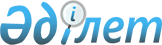 Мамлют ауданы бойынша мүгедектерді жұмысқа орналастыру үшін жұмыс орындарының квотасын белгілеу туралы
					
			Күшін жойған
			
			
		
					Солтүстік Қазақстан облысы Мамлют аудандық әкімдігінің 2011 жылғы 5 мамырдағы N 203 қаулысы. Солтүстік Қазақстан облысы Мамлют ауданының Әділет басқармасында 2011 жылғы 15 маусымда N 13-10-138 тіркелді. Күші жойылды – Солтүстік Қазақстан облысы Мамлют ауданы әкімдігінің 2016 жылғы 12 мамырдағы N 120 қаулысымен      Ескерту. Күші жойылды – Солтүстік Қазақстан облысы Мамлют ауданы әкімдігінің 12.05.2016 N 120 қаулысымен (қол қойылған күннен бастап қолданысқа енгізіледі).



      "Қазақстан Республикасындағы жергілікті мемлекеттік басқару және өзін-өзі басқару туралы" Қазақстан Республикасының 2001 жылғы 23 қаңтардағы № 148 Заңының 31-бабы 

2-тармағына, "Халықты жұмыспен қамту туралы" Қазақстан Республикасының 2001 жылғы 23 қаңтардағы № 149 Заңының 7-бабы 5-2) тармақшасына және "Қазақстан Республикасында мүгедектерді әлеуметтік қорғау туралы" Қазақстан Республикасының 2005 жылғы 13 сәуірдегі № 39 Заңының 31-бабы 1) тармақшасына сәйкес аудан әкімдігі ҚАУЛЫ ЕТЕДІ:



      1. Ауданның кәсіпорындары мен мекемелеріндегі нақтылы жалпы жұмыс орындарының санынан, үш пайыздық көлем мөлшерінде мүгедектерді еңбекке орналастыру үшін жұмыс орындарының квотасы белгіленсін.



      2. Осы қаулының орындалуын бақылау аудан әкімінің орынбасары Е.М. Бекшеновке жүктелсін.



      3. Осы қаулы алғаш ресми жарияланған күннен бастап қолданысқа енгізіледі.

 
					© 2012. Қазақстан Республикасы Әділет министрлігінің «Қазақстан Республикасының Заңнама және құқықтық ақпарат институты» ШЖҚ РМК
				      Аудан әкіміҚ. Қалиев